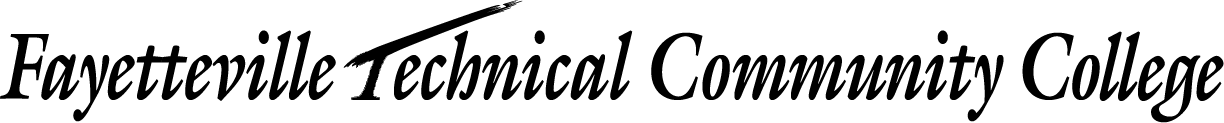 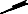 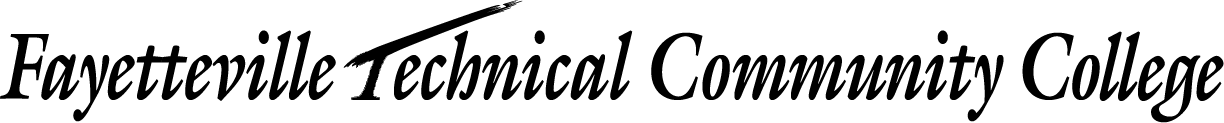 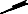 ASSOCIATE DEGREE NURSING (ADN) ESTIMATED PROGRAM COSTS1 Must have started Hepatitis vaccine series before entering the program
2 CPR Certification Required (American Heart Association Only)
3Prices vary based on brand or style chosen by student
4Cost includes nursing and co-requisite classes/Out-of-State tuition $18,280.005Cost estimate is for NUR course books only. Extra expenses may be incurred for co-requisite class books6Out-of-State students may have extra expenses based on NC Board of Nursing requirements. Students using VA benefits, may be eligible for reimbursement through the VAAdditional Information: 
The Associate Degree Nursing program is 5 semesters and has 2 available program entry dates, one during the fall semester and one during the spring semester. Fall entry applications accepted November 1 – January 30Spring entry applications accepted June 1 – July 31ITEMCOSTPrior to Enrollment (Physical)$150.00Immunizations1$130.00Tuition & Fees4$5,224 in-stateBooks5 *purchased when enrolled in NUR-111*$432.00Liability Insurance ($13.00/year)$26.00Criminal Background Check & Drug Screening$84.00CPR Certification2$45.00Clinical Badge$20.00 (deposit)Parking Fee$12.00Student Uniforms3$150.00 - $400.00Lab Supply Kit$156.00Shoes$65.00Watch$35.00Graduation Fee$25.00Nursing Licensure Exam6$275.00Board of Nursing Licensure Background Check$38.00Estimated Total (subject to change) $7,116.00Optional Graduation Pin$65.00Optional Nursing Lamp$30.00Optional National Student Nurses Association Membership ($42.00/year)$84.00